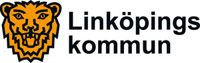 2014-09-18Bildningsnämnden
Pressinformation inför bildningsnämndens sammanträde
För ytterligare information kontakta bildningsnämndens ordförande Carina Boberg (FP), telefon 013- 20 69 37Ärende 5Tilläggsanslag för kartläggning och modersmålsutbildningAntalet elever med utländsk bakgrund ökar i gymnasieskolan. För att även i fortsättningen ge stöd till eleverna begär bildningsnämnden tilläggsanslag på 4,9 miljoner av kommunstyrelsen. Andelen elever med utländsk bakgrund i gymnasieskolan har ökat från 17 procent 2008 till 23,9 procent december 2013. Utbildningskontoret gör bedömningen att ökningen fortsätter. Elevernas behov av särskilt stöd beror i de allra flesta fall på svårigheter med det svenska språket. När eleverna med utländsk bakgrund ökar, ökar också behovet av att göra mindre grupper och förstärka mentorskapet.Utanför programersättningarna ligger ersättning för undervisning i modersmålet och för den så kallade Slussen. (Bildningsnämnden fastställer programersättningen per elev. I den ingår kostnader för utbildningen med undantag bland annat för lokaler.)I Slussen, som drivs av Anders Ljungstedts Gymnasium kartläggs alla ungdomar i gymnasieåldern som invandrar till Sverige. Den pågår under några veckor och sedan placeras eleverna på någon av de skolor som har introduktionsprogrammet Språkintroduktion. När elevantalet ökar behöver Slussen förstärkas med fler pedagoger för kartläggningsarbetet. Troligen kommer Slussen att ta emot cirka 200 elever under 2014, ungefär dubbelt så många som tidigare. Antalet elever som väljer att läsa modersmål har ökat under de senaste åren. Sektionen för specialverksamheter administrerar modersmålsundervisningen.Utbildningskontoret bedömer att det finns ett behov på 4,9 miljoner kronor extra för 2014, och att behovet finns kvar under 2015 och framåt. Pengarna ska användas till bland annat fler pedagoger. – Det är bra att vi ser till att våra nyanlända elever får en bra skolstart, säger bildningsnämndens ordförande Carina Boberg (FP). Ärende 11Stöd till matematikcoachningSedan 2006 coachar studenter från Linköpings tekniska högskola gymnasieelever i matematik genom organisationen aHead. aHead är en förening med 45 coacher i Linköping och 20 i Norrköping, samtliga från Linköpings tekniska högskola. Coacharena måste ha minst tolv högskolepoäng i matematik för att bli medlemmar i aHead.Varje vecka träffar alla coacher var sin elevgrupp med en till sex gymnasieelever på campus. Totalt coachar aHead runt 150 elever varje vecka.Varje termin anordnar även föreningen en populär, kostnadsfri räknestuga i vardera staden för alla gymnasieelever. Vid senaste tillfället, 18 maj, deltog 180 elever i Linköping och 120 i Norrköping, vilket var nytt rekord.Som kompensation för coachernas tid och engagemang bjuder föreningen på lunch varannan fredag och en ”sittning” en gång per termin. aHead bidrar till att öka förståelsen och intresset för matematik.  Coacherna haräven en viktig roll som förebilder när det gäller att uppmuntra fler att studera på eftergymnasial nivå, speciellt med betoning på naturvetenskapliga utbildningar.Sedan 2008 har Linköpings kommun bidragit med 20 000 kronor per år till coachningen.  Bildningsnämnden tecknar en överenskommelse med aHead om att stötta med den summan läsåren 2014/15 och 2015/16. Ärende 14Delårsrapport och prognos för hela 2014Bildningsnämnden går med ett överskott på cirka 10,4 miljoner för hela 2014. Det visar prognosen i delårsrapporten till och med den 31 augusti. Prognosen för helåret visar att nämndens anslagsdel får ett överskott på 6,7 miljoner och enheterna ett överskott på 3,6 miljoner jämfört med budgetEftersom en skola ska ersätta tidigare underskott blir nettot 7,3 miljoner i överskott.Överskottet för nämndens anslagsdel beror bland annat på projektmedel som eventuellt inte kommer att förbrukas helt och mindre förbrukning av omställningsmedel av övertalig personal samt vakanser som varit svårt att ersätta med kompetent personal.Enheternas överskott beror bland annat på att Anders Ljungstedts Gymnasium ska återställa underskott från tidigare år och därför minskar ner inköp och personalkostnader. - ALG går med överskott och kommer troligen att vara av med sitt underskott inom kort, säger bildningsnämndens ordförande Carina Boberg (FP).Resultatet för perioden per den 31 augusti för hela bildningsnämndens ansvarsområde visar ett överskott på cirka 17, 5 miljoner jämfört med budget. Av delårsrapporten framgår dessutom bland annat:De allra flesta elever i årskurs 1 har börjat utbildningar som varit deras förstahandsval. Elevernas val till årskurs 1 följer de senaste årens trend: allt färre väljer ett yrkesprogram till förmån för studieförberedande program. Under budgetperioden 2013 - 2016 minskar antalet Linköpingselever i gymnasieskolan. Elevantalen stagnerar 2015 och 2016 för att år 2017 börja öka igen.